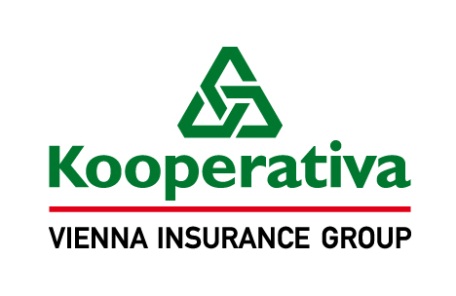 Dodatek č. 5k pojistné smlouvě č.	7720692141Úsek pojištění hospodářských rizikKooperativa pojišťovna, a.s., Vienna Insurance Groupse sídlem Praha 8, Pobřežní 665/21, PSČ 186 00, Česká republika IČO: 47116617zapsaná v obchodním rejstříku u Městského soudu v Praze, sp. zn. B 1897(dále jen „pojistitel“)zastoupený na základě zmocnění níže podepsanými osobami Pracoviště: Kooperativa pojišťovna, a.s., Vienna Insurance Group, Studentská 658/3, Olomouc, PSČ 779 00
aSVAZEK OBCÍ ÚDOLÍ DESNÉse sídlem Rapotín, Šumperská 775, PSČ 788 14IČO: 65497074(dále jen „pojistník“)Zastoupený: xxxxxxxKorespondenční adresa pojistníka je totožná s adresou pojišťovacího makléře uzavírají ve smyslu zákona č. 37/2004 Sb. o pojistné smlouvě v platném znění tento dodatek k pojistné smlouvě, který spolu s pojistnými podmínkami pojistitele a přílohami, na které se tento dodatek smlouvy odvolává, tvoří nedílný celek..Tento dodatek byl sjednán prostřednictvím pojišťovacího makléře KONCEPCE, s.r.o. se sídlem Šumperk, 8. května 913/20, PSČ 787 01IČ: 60697181 (dále jen „pojišťovací makléř“)Korespondenční adresa pojišťovacího makléře je totožná s výše uvedenou adresou pojišťovacího makléře.S účinností ke dni 01. 02. 2018 se výše uvedená pojistná smlouva (včetně výše uvedených údajů o výše uvedených subjektech) mění takto *:* pokud se v tomto novém znění používá pojem „tento dodatek“, považuje se za něj tento dodatekV čl. II., tab. 2.1.1 živelní pojištění se doplňuje:pod poř. číslem 4 pojištění ostatních staveb s pojistnou částkou 4 910 000 Kč,pod poř. číslem 5 pojištění ostatních staveb s pojistnou částkou 5 693 000 Kč,V čl. II., tab. 2.2.1 pojištění pro případ odcizení se doplňuje poř. číslo 2 – ostatní stavby s limitem 150 000 KčV čl. II., tab. 2.3.1 pojištění pro případ vandala se doplňuje poř. číslo 2 – ostatní stavby s limitem 150 000 KčČlánek I. nově zní:Článek I.
Úvodní ustanoveníPojistník sjednává tento dodatek pojistné smlouvy ve svůj prospěch, tzn. je zároveň pojištěným.Předmět činnosti pojištěného (pojištěných):SVAZEK OBCÍ ÚDOLÍ DESNÉ: předmět činnosti tohoto pojištěného vykonávané na základě zvláštního předpisu č.  č.j. KUOK 32531/2007 vydané  Magistrátem  města  Olomouc.K tomuto pojištění se vztahují: Všeobecné pojistné podmínky pro pojištění majetku a odpovědnosti (dále jen VPP), Zvláštní pojistné podmínky (dále jen ZPP) a Dodatkové pojistné podmínky (dále jen DPP).Všeobecné pojistné podmínkyVPP P - 100/09 - pro pojištění majetku a odpovědnostiZvláštní pojistné podmínkyZPP P - 150/05 - pro živelní pojištěníZPP P - 200/05 - pro pojištění pro případ odcizeníZPP P - 250/05 - pro pojištění sklaDodatkové pojistné podmínkyDPP P - 520/05 pro pojištění hospodářských rizik, sestávající se z následujících doložekŽivelDZ1   -  Lehké stavby, dřevostavby - Výluka (1201)DZ12 -  Příslušenství a stavební součásti budovy nebo stavby - vymezení předmětu pojištění (1201)ZabezpečeníDOZ1 - Předepsané způsoby zabezpečení movitých věcí a zásob - Upřesnění (1201)DOZ5 - Předepsané způsoby zabezpečení - Výklad pojmů (1201)SkloDSK1 - Reklamy, instalace - Rozšíření předmětu pojištění (1201)ObecnéDOB1 - Elektronická rizika - Výluka (1201)DOB3 - Výklad pojmů pro účely pojistné smlouvy (1201)DOB5 - Tíha sněhu, námraza - Vymezení podmínek (1201)DOB7 - Definice jedné pojistné události pro pojistná nebezpečí povodeň, záplava, vichřice, krupobití 	        (1201) Článek II. nově zní:Článek II.Druhy a způsoby pojištění, předměty pojištění Obecná ujednání pro pojištění majetku Pojištění majetku se sjednává na novou cenu, není-li v dalších ustanoveních tohoto dodatku pojistné smlouvy uvedeno jinak. Pojištění majetku se sjednává pro jednu a každou pojistnou událost, není-li v dalších ustanoveních tohoto dodatku pojistné smlouvy uvedeno jinak. Pro pojištění majetku je místem pojištění Železniční trať a soubor staveb a nemovitostí v úseku Šumperk – Sobotín a Kouty nad Desnounení-li dále uvedeno jinak.Přehled sjednaných pojištěníPojištění se sjednává pro předměty pojištění v rozsahu a na místech pojištění uvedených v následujících tabulkách:2.1.1.  Živelní pojištění* není-li uvedeno, platí ustanovení čl. II. odst. 1.1.2.1.2.  Živelní pojištění* není-li uvedeno, platí ustanovení čl. II. odst. 1.1.2.2.1.  Pojištění pro případ odcizení* není-li uvedeno, platí ustanovení čl. II. odst. 1.1.2.3.1.  Pojištění pro případ vandalismu* není-li uvedeno, platí ustanovení čl. II. odst. 1.1.2.4.1.  Pojištění skla* není-li uvedeno, platí ustanovení čl. II. odst. 1.1.1)	časová cena je vyjádření pojistné hodnoty věci ve smyslu ustanovení čl. XVI. odst. 2. b) VPP P – 100/09,obvyklá cena je vyjádření pojistné hodnoty věci ve smyslu ustanovení čl. XVI. odst. 2. c) VPP P – 100/09,jiná cena je vyjádření pojistné hodnoty věci ve smyslu čl.V. Zvláštní ujednání této pojistné smlouvy,2) 	první riziko je limit pojistného plnění ve smyslu ustanovení čl. XVIII . odst, ). VPP P – 100/09,3) 	maximální limit pojistného plnění je limitem pro všechny pojistné události vzniklé v jednom pojistném roce ve smyslu ustanovení čl. XVIII. VPP P-100/094)	limit pojistného plnění pro jednu a každou pojistnou událost,5) 	odčetná spoluúčast v %, minimální odčetná spoluúčast v Kč, odčetná časová spoluúčast,6)	odchylně od čl. VII. odst. 2. ZPP P - 600/05 poskytne pojistitel na úhradu všech pojistných událostí vzniklých během jednoho pojistného roku pojistné plnění do výše limitu pojistného plnění,7) 	sublimit pojistného plnění se sjednává v rámci limitu pojistného plnění a je horní hranicí pojistného plnění z jedné a ze všech pojistných událostí vzniklých během jednoho pojistného roku,8)	doba ručení - ve smyslu čl. XIII. odst. 4. ZPP P – 400/10,9)	zlomkové pojištění se vztahuje pouze na uvedený podíl z pojistné částky ve smyslu čl. XVIII. VPP P - 100/09,10)	limit pojistného plnění pro jednu pojistnou událost na vozidlo,11)   integrální franšíza se od plnění neodečítá, do její výše se však plnění neposkytuje. Časová franšíza je časový úsek specifikovaný několika pracovními dny. Právo na pojistné plnění vzniká jen tehdy, je-li provoz zařízení přerušen déle než po tento počet pracovních dní. Pracovním dnem se rozumí časové období, kdy je zařízení běžně v provozu.Pojistné plnění Bez ohledu na jiná ujednání je pojistné plnění ze všech druhů pojištění sjednaných touto pojistnou smlouvou, za všechny pojistné události způsobené povodní nebo záplavou, nastalé v průběhu trvání pojištění, omezeno limitem pojistného plnění ve výši 30 000 000 Kč. Bez ohledu na ujednání v předchozím odstavci se pro pojistné události, které vzniknou povodní nebo záplavou v záplavovém území (stanovené dle zák. č. 254/2001 Sb., o vodách a o změně některých zákonů (vodní zákon), vyhl. č. 236/2002 Sb., o způsobu a rozsahu zpracování návrhu a stanovení záplavových území v platném znění) vymezeném záplavovou čárou tzv. dvacetileté vody (tj. území s periodicitou povodně 20 let - výskyt povodně, který je dosažen nebo překročen průměrně jedenkrát za 20 let) sjednává maximální roční limit pojistného plnění ve výši 500 tis. KčBez ohledu na jiná ujednání této pojistné smlouvy je pojistné plnění ze všech druhů pojištění sjednaných touto pojistnou smlouvou, za všechny pojistné události způsobené vichřicí nebo krupobitím, nastalé v průběhu jednoho pojistného roku, omezeno maximálním ročním limitem pojistného plnění  ve výši 50 000 000 Kč. V případě vzniku pojistné události na více místech pojištění se od celkové výše pojistného plnění za pojistnou událost odečítá pouze ta spoluúčast, která je nejvyšší ze všech spoluúčastí sjednaných (vypočtených) pro jednotlivá místa pojištění postižená touto pojistnou událostí.Bez ohledu na jiná ujednání této pojistné smlouvy je pojistné plnění ze všech druhů pojištění sjednaných touto pojistnou smlouvou, za všechny pojistné události způsobené sesouváním půdy, zřícením skal nebo zemin, sesouváním nebo zřícením lavin, zemětřesením, a je-li pojištěnou věcí budova, též tíhou sněhu nebo námrazy, nastalé v průběhu jednoho pojistného roku, omezeno maximálním ročním limitem pojistného plnění ve výši 50 000 000 Kč.V případě pojistné události na více předmětech pojištění současně na jednom místě pojištění z téže příčiny se od celkové výše pojistného plnění za pojistnou událost odečítá pouze ta spoluúčast, která je nejvyšší ze všech spoluúčastí sjednaných (vypočtených) pro každý jednotlivý předmět pojištění postižený touto pojistnou událostí. (Netýká se pojištění přerušení nebo omezení provozu sjednaných dle ZPP P – 400/10). Článek III. nově zní: Článek III.Výše a způsob placení pojistnéhoRoční pojistné:Živelní pojištěníPojistné 	......................... 554 551,- KčPojištění pro případ odcizení Pojistné 	......................... 11 000,- KčPojištění pro případ vandalismuPojistné 	......................... 37 500,- KčPojištění sklaPojistné 	......................... 14 600,- KčRoční pojistné celkem	617 651, - Kč     Sleva za dobu trvání pojištění 5 %Roční pojistné celkem po slevách a přirážkách (+1,- Kč)	586 768, - KčPojistné roční po slevách za změny provedené dodatkem č. 5 činí 23 088,- Kč, z toho pojistné za období od 01. 02. 2018 do 26. 8. 2018 (výroční datum) činí 13 095,- Kč, a bude hrazeno dle níže uvedeného:Od			Do			Datum splatnosti:	Částka:01.02.2018		26.02.2018		01.02.2018		1 645 Kč27.02.2018		26.05.2018		27.02.2018		146 550 Kč (140 920+5 630)27.05.2018		26.08.2018		27.05.2018		146 740 Kč (140 920+5 820)Pojistník je povinen uhradit pojistné v uvedené výši na účet pojistitele č. ú. 2226222 / 0800, Česká spořitelna, a. s.,  variabilní symbol: 7720692141.Pojistné se považuje za zaplacené okamžikem připsání pojistného v plné výši na výše uvedený účet.Výše uvedené pojistné je stanoveno bez pojistné či jiné obdobné daně (dále jen „daň“) za rizika umístěná v členském státě Evropské unie nebo Evropského hospodářského prostoru. Smluvní strany se dohodly, že v případě zavedení daně z pojištění sjednaného touto pojistnou smlouvou, kterou bude po nabytí účinnosti příslušných právních předpisů na území tohoto jiného členského státu pojistitel povinen odvést, se pojistník zavazuje uhradit nad rámec pojistného předepsaného v této pojistné smlouvě i náklady odpovídající této povinnosti. Ustanovení tohoto bodu neplatí pro daně, které jsou případně v bodě 1. tohoto článku výslovně uvedeny.Článek IV. nově zní:Článek IV.
Hlášení škodných událostíVznik škodné události je pojistník (pojištěný) povinen oznámit přímo nebo prostřednictvím zplnomocněného pojišťovacího makléře bez zbytečného odkladu na jeden z níže uvedených kontaktních údajů:Kooperativa pojišťovna, a.s., Vienna Insurance GroupCENTRUM ZÁKAZNICKÉ PODPORYCentrální podatelnaBrněnská 634664 42 Modřicetel.: 957 105 105fax: 547 212 602, 547 212 561e-mail: podatelna@koop.czwww.koop.czNa výzvu pojistitele je pojistník (pojištěný nebo jakákoliv jiná osoba) povinen oznámit vznik škodné události písemnou formou. Článek V. nově zní:Článek V.Zvláštní ujednáníV případě rizika odcizení u ostatních staveb se mimo jiné ujednává, že se za krádež s překonáním překážky považují i případy, kdy se pachatel zmocnil pojištěné věci překonáním jeho konstrukčního upevnění.Nepřímý úder bleskuPojištění škod způsobených nepřímým úderem blesku se vztahuje na elektrické a elektronické přístroje nebo zařízení, elektrické požární a zabezpečovací signalizace, elektrické stroje a motory, elektronické prvky a součástky tvořící součást nebo příslušenství pojištěné budovy. Nepřímým úderem blesku se rozumí působení přepětí anebo indukce (elektrického výboje) jakožto následku přímého úderu blesku. Toto pojistné nebezpečí se sjednává s maximálním ročním limitem pojistného plnění3) ve výši 100 000 Kč a se spoluúčastí 5 000 Kč.3) maximální limit pojistného plnění je limitem pro všechny pojistné události za dobu jednoho pojistného roku ve  smyslu ustanovení čl. XVIII . odst. 3. VPP  P - 100/09.Článek VI. nově zní:Článek VI.
Prohlášení pojistníkaPojistník potvrzuje, že před uzavřením tohoto dodatku mu byly oznámeny informace v souladu s ustanovením § 2760 občanského zákoníku.Pojistník potvrzuje, že byl informován o rozsahu a účelu zpracování jeho osobních údajů a o právu přístupu k nim v souladu s ustanovením § 11, 12, 21 zákona č. 101/2000 Sb. o ochraně osobních údajů.Pojistník potvrzuje, že před uzavřením tohoto dodatku převzal v listinné nebo jiné textové podobě (např. na trvalém nosiči dat) dokumenty uvedené v čl. I. bodu 2. této pojistné smlouvy ve znění tohoto dodatku a seznámil se s nimi. Pojistník si je vědom, že tyto dokumenty tvoří nedílnou součást této pojistné smlouvy ve znění tohoto dodatku a upravují rozsah pojištění, jeho omezení (včetně výluk), práva a povinnosti účastníků pojištění a následky jejich porušení a další podmínky pojištění a pojistník je jimi vázán stejně jako pojistnou smlouvou.Pojistník potvrzuje, že adresa jeho sídla/bydliště/trvalého pobytu a kontakty elektronické komunikace uvedené v tomto dodatku jsou aktuální, a souhlasí, aby tyto údaje byly v případě jejich rozporu s jinými údaji uvedenými v dříve uzavřených pojistných smlouvách, ve kterých je pojistníkem nebo pojištěným, využívány i pro účely takových pojistných smluv. S tímto postupem pojistník souhlasí i pro případ, kdy pojistiteli oznámí změnu jeho sídla/bydliště/trvalého pobytu nebo kontaktů elektronické komunikace v době trvání této pojistné smlouvy. Tím není dotčena možnost používání jiných údajů uvedených v dříve uzavřených pojistných smlouvách.Pojistník prohlašuje, že má oprávněnou potřebu ochrany před následky pojistné události (pojistný zájem). Pojistník prohlašuje, že věci nebo jiné hodnoty pojistného zájmu pojištěné touto pojistnou smlouvou ve znění tohoto dodatku nejsou k datu uzavření tohoto dodatku pojištěny proti stejným nebezpečím u jiného pojistitele, pokud není v pojistné smlouvě ve znění tohoto dodatku výslovně uvedeno jinak.Pokud výše uvedená pojistná smlouva, resp. dodatek k pojistné smlouvě (dále jen „smlouva“) podléhá povinnosti uveřejnění v registru smluv (dále jen „registr“) ve smyslu zákona č. 340/2015 Sb., zavazuje se pojistník k jejímu uveřejnění v rozsahu, způsobem a ve lhůtách stanovených citovaným zákonem. To nezbavuje pojistitele práva, aby smlouvu uveřejnil v registru sám, s čímž pojistník souhlasí. Pokud je pojistník odlišný od pojištěného, pojistník dále potvrzuje, že každý pojištěný souhlasil s uveřejněním smlouvy.Při vyplnění formuláře pro uveřejnění smlouvy v registru je pojistník povinen vyplnit údaje o pojistiteli (jako smluvní straně), do pole „Datová schránka“ uvést: n6tetn3 a do pole „Číslo smlouvy“ uvést číslo této pojistné smlouvy.Pojistník se dále zavazuje, že před zasláním smlouvy k uveřejnění zajistí znečitelnění neuveřejnitelných informací (např. osobních údajů o fyzických osobách).Smluvní strany se dohodly, že ode dne nabytí účinnosti smlouvy (resp. dodatku) jejím zveřejněním v registru se účinky pojištění, včetně práv a povinností z něj vyplývajících, vztahují i na období od data uvedeného jako počátek pojištění (resp. od data uvedeného jako počátek změn provedených dodatkem, jde-li o účinky dodatku) do budoucna.Článek VII. nově zní:Článek VII.
Závěrečná ustanoveníNení-li ujednáno jinak, je pojistnou dobou doba od 27. 08. 2012 (počátek pojištění) do 26. 08. 2018 (konec pojištění).Počátek změn provedených tímto dodatkem: 01. 02. 2018. Tímto dodatkem provedené změny a případné tímto dodatkem sjednané nové pojištění se nevztahují na dobu (nevznikají) před počátkem změn provedených tímto dodatkem. Odpověď pojistníka na návrh pojistitele na uzavření tohoto dodatku (dále jen „nabídka“) s dodatkem nebo odchylkou od nabídky se nepovažuje za její přijetí, a to ani v případě, že se takovou odchylkou podstatně nemění podmínky nabídky.Ujednává se, že tento dodatek musí být uzavřen pouze v písemné formě, a to i v případě, že je pojištění tímto dodatkem ujednáno na pojistnou dobu kratší než jeden rok. Tento dodatek může být měněn pouze písemnou formou.Subjektem věcně příslušným k mimosoudnímu řešení spotřebitelských sporů z tohoto pojištění je Česká obchodní inspekce, Štěpánská 567/15, 120 00 Praha 2, www.coi.cz.Pojistník prohlašuje, že uzavřel s pojišťovacím makléřem smlouvu, na jejímž základě pojišťovací makléř vykonává zprostředkovatelskou činnost v pojišťovnictví pro pojistníka, a to v rozsahu této pojistné smlouvy ve znění tohoto dodatku. Smluvní strany se dohodly, že veškeré písemnosti mající vztah k pojištění sjednanému touto pojistnou smlouvou ve znění tohoto dodatku (s výjimkou písemností směřujících k ukončení pojištění ze strany pojistitele zasílaných pojistitelem s dodejkou, které budou zasílány na korespondenční adresu pojistníka) doručované pojistitelem pojistníkovi nebo pojištěnému se považují za doručené pojistníkovi nebo pojištěnému doručením pojišťovacímu makléři. Odchylně od čl. 18 VPP P-100/14 se pro tento případ „adresátem“ rozumí pojišťovací makléř. Dále se smluvní strany dohodly, že veškeré písemnosti mající vztah k pojištění sjednanému touto pojistnou smlouvou ve znění tohoto dodatku doručované pojišťovacím makléřem za pojistníka nebo pojištěného pojistiteli se považují za doručené pojistiteli od pojistníka nebo pojištěného, a to doručením pojistiteli.Tento dodatek k pojistné smlouvě byl vypracován ve 4 stejnopisech, pojistník obdrží 1 stejnopis, pojistitel si ponechá 2 stejnopisy, a pojišťovací makléř obdrží 1 stejnopis.Tento dodatek obsahuje 9 stran, k pojistné smlouvě ve znění tohoto dodatku náleží 2 přílohy, z nichž ani jedna není fyzicky přiložena k tomuto dodatku. Součástí pojistné smlouvy ve znění tohoto dodatku jsou pojistné podmínky pojistitele uvedené v čl. I. této pojistné smlouvy ve znění tohoto dodatku a dokument Informace pro zájemce o pojištění. V případě, že je jakékoli ustanovení uvedené v Informacích pro zájemce o pojištění v rozporu s ustanovením pojistné smlouvy, má přednost příslušné ustanovení pojistné smlouvy.Výčet příloh:	příloha č. 1 – plná mocpříloha č. 2 – výpis z registru zájmových sdružení právnických osobV Olomouci dne 31. 01. 2018					za pojistitele	za pojistiteleV Rapotíně dne 31. 01. 2018					za pojistníka	za pojistníkaDodatek vypracovala: 



Místo pojištění: dle bodu 1.3. 



Místo pojištění: dle bodu 1.3. 



Místo pojištění: dle bodu 1.3. 



Místo pojištění: dle bodu 1.3. 



Místo pojištění: dle bodu 1.3. 



Místo pojištění: dle bodu 1.3. 



Místo pojištění: dle bodu 1.3. 



Místo pojištění: dle bodu 1.3. 



Místo pojištění: dle bodu 1.3. 



Místo pojištění: dle bodu 1.3. Rozsah pojištění: "požár", "povodeň", "vichřice", "sesuv", "náraz"Rozsah pojištění: "požár", "povodeň", "vichřice", "sesuv", "náraz"Rozsah pojištění: "požár", "povodeň", "vichřice", "sesuv", "náraz"Rozsah pojištění: "požár", "povodeň", "vichřice", "sesuv", "náraz"Rozsah pojištění: "požár", "povodeň", "vichřice", "sesuv", "náraz"Rozsah pojištění: "požár", "povodeň", "vichřice", "sesuv", "náraz"Rozsah pojištění: "požár", "povodeň", "vichřice", "sesuv", "náraz"Rozsah pojištění: "požár", "povodeň", "vichřice", "sesuv", "náraz"Rozsah pojištění: "požár", "povodeň", "vichřice", "sesuv", "náraz"Rozsah pojištění: "požár", "povodeň", "vichřice", "sesuv", "náraz"Pojištění se řídí: VPP P-100/09, ZPP P-150/05 a doložkami DOB1, DOB3, DOB5, DOB7, DZ1, DZ12Pojištění se řídí: VPP P-100/09, ZPP P-150/05 a doložkami DOB1, DOB3, DOB5, DOB7, DZ1, DZ12Pojištění se řídí: VPP P-100/09, ZPP P-150/05 a doložkami DOB1, DOB3, DOB5, DOB7, DZ1, DZ12Pojištění se řídí: VPP P-100/09, ZPP P-150/05 a doložkami DOB1, DOB3, DOB5, DOB7, DZ1, DZ12Pojištění se řídí: VPP P-100/09, ZPP P-150/05 a doložkami DOB1, DOB3, DOB5, DOB7, DZ1, DZ12Pojištění se řídí: VPP P-100/09, ZPP P-150/05 a doložkami DOB1, DOB3, DOB5, DOB7, DZ1, DZ12Pojištění se řídí: VPP P-100/09, ZPP P-150/05 a doložkami DOB1, DOB3, DOB5, DOB7, DZ1, DZ12Pojištění se řídí: VPP P-100/09, ZPP P-150/05 a doložkami DOB1, DOB3, DOB5, DOB7, DZ1, DZ12Pojištění se řídí: VPP P-100/09, ZPP P-150/05 a doložkami DOB1, DOB3, DOB5, DOB7, DZ1, DZ12Pojištění se řídí: VPP P-100/09, ZPP P-150/05 a doložkami DOB1, DOB3, DOB5, DOB7, DZ1, DZ12Poř. čísloPředmět pojištěníAgregovaná/celková/ pojistná částkaAgregovaná/celková/ pojistná částkaSpoluúčast5)Pojištění se sjednává*1)2)Maximální roční limit pojistného plnění3)Maximální roční limit pojistného plnění3)Limit poj. plnění pro jednu poj. událost4)Limit poj. plnění pro jednu poj. událost4)1vlastní stavba – soubor-
soubor staveb - železniční trať včetně technických zařízení757 000 000 Kč757 000 000 Kč10 000 Kčjednu a každou pojistnou událost2ostatní vlastní věci movité – soubor-jedná se o soubor motorových a přípojných kolejových vozů.15 000 000 Kč15 000 000 Kč10 000 Kčjednu a každou pojistnou událost a novou cenu3Ostatní stavby - soubor1 250 000 Kč1 250 000 Kč5 000 Kčjednu a každou pojistnou událost a novou cenu3Jedná se o 11 informačních panelů včetně příslušenstvíJedná se o 11 informačních panelů včetně příslušenstvíJedná se o 11 informačních panelů včetně příslušenstvíJedná se o 11 informačních panelů včetně příslušenstvíJedná se o 11 informačních panelů včetně příslušenstvíJedná se o 11 informačních panelů včetně příslušenstvíJedná se o 11 informačních panelů včetně příslušenstvíJedná se o 11 informačních panelů včetně příslušenstvíJedná se o 11 informačních panelů včetně příslušenství4Ostatní stavby – souborOstatní stavby – soubor4 910 000 Kč5 000 Kčjednu a každou pojistnou událost a novou cenujednu a každou pojistnou událost a novou cenu4Jedná se o soubor ostatních staveb – opatření proti negativním účinkům bludných proudůJedná se o soubor ostatních staveb – opatření proti negativním účinkům bludných proudůJedná se o soubor ostatních staveb – opatření proti negativním účinkům bludných proudůJedná se o soubor ostatních staveb – opatření proti negativním účinkům bludných proudůJedná se o soubor ostatních staveb – opatření proti negativním účinkům bludných proudůJedná se o soubor ostatních staveb – opatření proti negativním účinkům bludných proudůJedná se o soubor ostatních staveb – opatření proti negativním účinkům bludných proudůJedná se o soubor ostatních staveb – opatření proti negativním účinkům bludných proudůJedná se o soubor ostatních staveb – opatření proti negativním účinkům bludných proudů5.Ostatní stavby – souborOstatní stavby – soubor5 693 000 Kč5 000 Kčjednu a každou pojistnou událost a novou cenujednu a každou pojistnou událost a novou cenu5.Jedná se o soubor zařízení rozmrazování trakčního vedení Šumperk – Kouty nad DesnouJedná se o soubor zařízení rozmrazování trakčního vedení Šumperk – Kouty nad DesnouJedná se o soubor zařízení rozmrazování trakčního vedení Šumperk – Kouty nad DesnouJedná se o soubor zařízení rozmrazování trakčního vedení Šumperk – Kouty nad DesnouJedná se o soubor zařízení rozmrazování trakčního vedení Šumperk – Kouty nad DesnouJedná se o soubor zařízení rozmrazování trakčního vedení Šumperk – Kouty nad DesnouJedná se o soubor zařízení rozmrazování trakčního vedení Šumperk – Kouty nad DesnouJedná se o soubor zařízení rozmrazování trakčního vedení Šumperk – Kouty nad DesnouJedná se o soubor zařízení rozmrazování trakčního vedení Šumperk – Kouty nad DesnouPro místo pojištění uvedené v záhlaví této tabulky se sjednává spoluúčast pro pojistné nebezpečí "povodeň" ve výši 10%, min. 100 000 Kč.Pro místo pojištění uvedené v záhlaví této tabulky se sjednává spoluúčast pro pojistné nebezpečí "povodeň" ve výši 10%, min. 100 000 Kč.Pro místo pojištění uvedené v záhlaví této tabulky se sjednává spoluúčast pro pojistné nebezpečí "povodeň" ve výši 10%, min. 100 000 Kč.Pro místo pojištění uvedené v záhlaví této tabulky se sjednává spoluúčast pro pojistné nebezpečí "povodeň" ve výši 10%, min. 100 000 Kč.Pro místo pojištění uvedené v záhlaví této tabulky se sjednává spoluúčast pro pojistné nebezpečí "povodeň" ve výši 10%, min. 100 000 Kč.Pro místo pojištění uvedené v záhlaví této tabulky se sjednává spoluúčast pro pojistné nebezpečí "povodeň" ve výši 10%, min. 100 000 Kč.Pro místo pojištění uvedené v záhlaví této tabulky se sjednává spoluúčast pro pojistné nebezpečí "povodeň" ve výši 10%, min. 100 000 Kč.Pro místo pojištění uvedené v záhlaví této tabulky se sjednává spoluúčast pro pojistné nebezpečí "povodeň" ve výši 10%, min. 100 000 Kč.Pro místo pojištění uvedené v záhlaví této tabulky se sjednává spoluúčast pro pojistné nebezpečí "povodeň" ve výši 10%, min. 100 000 Kč.Pro místo pojištění uvedené v záhlaví této tabulky se sjednává spoluúčast pro pojistné nebezpečí "povodeň" ve výši 10%, min. 100 000 Kč.



Místo pojištění: dle bodu 1.3. 



Místo pojištění: dle bodu 1.3. 



Místo pojištění: dle bodu 1.3. 



Místo pojištění: dle bodu 1.3. 



Místo pojištění: dle bodu 1.3. 



Místo pojištění: dle bodu 1.3. 



Místo pojištění: dle bodu 1.3. Rozsah pojištění: "sdružený živel"Rozsah pojištění: "sdružený živel"Rozsah pojištění: "sdružený živel"Rozsah pojištění: "sdružený živel"Rozsah pojištění: "sdružený živel"Rozsah pojištění: "sdružený živel"Rozsah pojištění: "sdružený živel"Pojištění se řídí: VPP P-100/09, ZPP P-150/05 a doložkami DOB1, DOB3, DOB5, DOB7, DZ1, DZ12Pojištění se řídí: VPP P-100/09, ZPP P-150/05 a doložkami DOB1, DOB3, DOB5, DOB7, DZ1, DZ12Pojištění se řídí: VPP P-100/09, ZPP P-150/05 a doložkami DOB1, DOB3, DOB5, DOB7, DZ1, DZ12Pojištění se řídí: VPP P-100/09, ZPP P-150/05 a doložkami DOB1, DOB3, DOB5, DOB7, DZ1, DZ12Pojištění se řídí: VPP P-100/09, ZPP P-150/05 a doložkami DOB1, DOB3, DOB5, DOB7, DZ1, DZ12Pojištění se řídí: VPP P-100/09, ZPP P-150/05 a doložkami DOB1, DOB3, DOB5, DOB7, DZ1, DZ12Pojištění se řídí: VPP P-100/09, ZPP P-150/05 a doložkami DOB1, DOB3, DOB5, DOB7, DZ1, DZ12Poř. čísloPředmět pojištěníAgregovaná/celková/ pojistná částkaSpoluúčast5)Pojištění se sjednává*1)2)Maximální roční limit pojistného plnění3)Limit poj. plnění pro jednu poj. událost4)1vlastní budova – soubor-soubor nemovitostí - železniční zastávky35 330 000 Kč10 000 Kčjednu a každou pojistnou událost a novou cenuPro místo pojištění uvedené v záhlaví této tabulky se sjednává spoluúčast pro pojistné nebezpečí "povodeň" ve výši 10%, min. 100 000 Kč.Pro místo pojištění uvedené v záhlaví této tabulky se sjednává spoluúčast pro pojistné nebezpečí "povodeň" ve výši 10%, min. 100 000 Kč.Pro místo pojištění uvedené v záhlaví této tabulky se sjednává spoluúčast pro pojistné nebezpečí "povodeň" ve výši 10%, min. 100 000 Kč.Pro místo pojištění uvedené v záhlaví této tabulky se sjednává spoluúčast pro pojistné nebezpečí "povodeň" ve výši 10%, min. 100 000 Kč.Pro místo pojištění uvedené v záhlaví této tabulky se sjednává spoluúčast pro pojistné nebezpečí "povodeň" ve výši 10%, min. 100 000 Kč.Pro místo pojištění uvedené v záhlaví této tabulky se sjednává spoluúčast pro pojistné nebezpečí "povodeň" ve výši 10%, min. 100 000 Kč.Pro místo pojištění uvedené v záhlaví této tabulky se sjednává spoluúčast pro pojistné nebezpečí "povodeň" ve výši 10%, min. 100 000 Kč.



Místo pojištění: dle bodu 1.3. 



Místo pojištění: dle bodu 1.3. 



Místo pojištění: dle bodu 1.3. 



Místo pojištění: dle bodu 1.3. 



Místo pojištění: dle bodu 1.3. 



Místo pojištění: dle bodu 1.3. 



Místo pojištění: dle bodu 1.3. Rozsah pojištění: poj. nebezpečí "odcizení"Rozsah pojištění: poj. nebezpečí "odcizení"Rozsah pojištění: poj. nebezpečí "odcizení"Rozsah pojištění: poj. nebezpečí "odcizení"Rozsah pojištění: poj. nebezpečí "odcizení"Rozsah pojištění: poj. nebezpečí "odcizení"Rozsah pojištění: poj. nebezpečí "odcizení"Pojištění se řídí: VPP P-100/09, ZPP P-200/05 a doložkami DOB1, DOB3, DOZ1, DOZ5Pojištění se řídí: VPP P-100/09, ZPP P-200/05 a doložkami DOB1, DOB3, DOZ1, DOZ5Pojištění se řídí: VPP P-100/09, ZPP P-200/05 a doložkami DOB1, DOB3, DOZ1, DOZ5Pojištění se řídí: VPP P-100/09, ZPP P-200/05 a doložkami DOB1, DOB3, DOZ1, DOZ5Pojištění se řídí: VPP P-100/09, ZPP P-200/05 a doložkami DOB1, DOB3, DOZ1, DOZ5Pojištění se řídí: VPP P-100/09, ZPP P-200/05 a doložkami DOB1, DOB3, DOZ1, DOZ5Pojištění se řídí: VPP P-100/09, ZPP P-200/05 a doložkami DOB1, DOB3, DOZ1, DOZ5Poř. čísloPředmět pojištěníAgregovaná/celková/ pojistná částkaSpoluúčast5)Pojištění se sjednává*1)2)9)Maximální roční limit pojistného plnění3)Limit poj. plnění pro jednu poj. událost4)1vlastní stavební součásti a příslušenství budov nebo staveb - soubor1 000 Kčprvní riziko a novou cenu350 000 Kč2ostatní stavby včetně stavebních součástí a příslušenství - soubor1 000 Kčprvní riziko a novou cenu150 000 Kč2Jedná se o soubor zařízení rozmrazování trakčního vedení Šumperk – Kouty nad DesnouJedná se o soubor zařízení rozmrazování trakčního vedení Šumperk – Kouty nad DesnouJedná se o soubor zařízení rozmrazování trakčního vedení Šumperk – Kouty nad DesnouJedná se o soubor zařízení rozmrazování trakčního vedení Šumperk – Kouty nad DesnouJedná se o soubor zařízení rozmrazování trakčního vedení Šumperk – Kouty nad DesnouJedná se o soubor zařízení rozmrazování trakčního vedení Šumperk – Kouty nad Desnou



Místo pojištění: dle bodu 1.3. 



Místo pojištění: dle bodu 1.3. 



Místo pojištění: dle bodu 1.3. 



Místo pojištění: dle bodu 1.3. 



Místo pojištění: dle bodu 1.3. 



Místo pojištění: dle bodu 1.3. 



Místo pojištění: dle bodu 1.3. Rozsah pojištění: poj. nebezpečí "vandalismus"Rozsah pojištění: poj. nebezpečí "vandalismus"Rozsah pojištění: poj. nebezpečí "vandalismus"Rozsah pojištění: poj. nebezpečí "vandalismus"Rozsah pojištění: poj. nebezpečí "vandalismus"Rozsah pojištění: poj. nebezpečí "vandalismus"Rozsah pojištění: poj. nebezpečí "vandalismus"Pojištění se řídí: VPP P-100/09, ZPP P-200/05 a doložkami DOB1, DOB3, DOZ5Pojištění se řídí: VPP P-100/09, ZPP P-200/05 a doložkami DOB1, DOB3, DOZ5Pojištění se řídí: VPP P-100/09, ZPP P-200/05 a doložkami DOB1, DOB3, DOZ5Pojištění se řídí: VPP P-100/09, ZPP P-200/05 a doložkami DOB1, DOB3, DOZ5Pojištění se řídí: VPP P-100/09, ZPP P-200/05 a doložkami DOB1, DOB3, DOZ5Pojištění se řídí: VPP P-100/09, ZPP P-200/05 a doložkami DOB1, DOB3, DOZ5Pojištění se řídí: VPP P-100/09, ZPP P-200/05 a doložkami DOB1, DOB3, DOZ5Poř. čísloPředmět pojištěníAgregovaná/celková/ pojistná částkaSpoluúčast5)Pojištění se sjednává*1)2)9)Maximální roční limit pojistného plnění3)Limit poj. plnění pro jednu poj. událost4)1vlastní stavební součásti a příslušenství budov nebo staveb - soubor10 %, min: 1 000 Kčprvní riziko a novou cenu350 000 Kč2ostatní stavby včetně stavebních součástí a příslušenství - soubor10%, min. 1 000 Kčprvní riziko a novou cenu150 000 Kč2Jedná se o soubor zařízení rozmrazování trakčního vedení Šumperk – Kouty nad DesnouJedná se o soubor zařízení rozmrazování trakčního vedení Šumperk – Kouty nad DesnouJedná se o soubor zařízení rozmrazování trakčního vedení Šumperk – Kouty nad DesnouJedná se o soubor zařízení rozmrazování trakčního vedení Šumperk – Kouty nad DesnouJedná se o soubor zařízení rozmrazování trakčního vedení Šumperk – Kouty nad DesnouJedná se o soubor zařízení rozmrazování trakčního vedení Šumperk – Kouty nad Desnou



Místo pojištění: dle bodu 1.3. 



Místo pojištění: dle bodu 1.3. 



Místo pojištění: dle bodu 1.3. 



Místo pojištění: dle bodu 1.3. 



Místo pojištění: dle bodu 1.3. 



Místo pojištění: dle bodu 1.3. 



Místo pojištění: dle bodu 1.3. Rozsah pojištění: poj. nebezpečí dle čl. II. ZPP P-250/05Rozsah pojištění: poj. nebezpečí dle čl. II. ZPP P-250/05Rozsah pojištění: poj. nebezpečí dle čl. II. ZPP P-250/05Rozsah pojištění: poj. nebezpečí dle čl. II. ZPP P-250/05Rozsah pojištění: poj. nebezpečí dle čl. II. ZPP P-250/05Rozsah pojištění: poj. nebezpečí dle čl. II. ZPP P-250/05Rozsah pojištění: poj. nebezpečí dle čl. II. ZPP P-250/05Pojištění se řídí: VPP P-100/09, ZPP P-250/05 a doložkami DOB1, DOB3, DOB5, DOB7, DSK1Pojištění se řídí: VPP P-100/09, ZPP P-250/05 a doložkami DOB1, DOB3, DOB5, DOB7, DSK1Pojištění se řídí: VPP P-100/09, ZPP P-250/05 a doložkami DOB1, DOB3, DOB5, DOB7, DSK1Pojištění se řídí: VPP P-100/09, ZPP P-250/05 a doložkami DOB1, DOB3, DOB5, DOB7, DSK1Pojištění se řídí: VPP P-100/09, ZPP P-250/05 a doložkami DOB1, DOB3, DOB5, DOB7, DSK1Pojištění se řídí: VPP P-100/09, ZPP P-250/05 a doložkami DOB1, DOB3, DOB5, DOB7, DSK1Pojištění se řídí: VPP P-100/09, ZPP P-250/05 a doložkami DOB1, DOB3, DOB5, DOB7, DSK1Poř. čísloPředmět pojištěníAgregovaná/celková/ pojistná částkaSpoluúčast5)Pojištění se sjednává*1)2)Maximální roční limit pojistného plnění3)Limit pojistného plnění pro jednu poj. událost4)1vlastní skla - soubor
jde o prosklení železničních zastávek1 000 Kčprvní riziko a novou cenu200 000 Kč